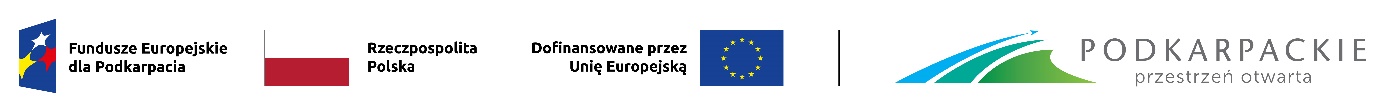 Załącznik nr 2 – wzór oświadczenia uczestnika projektuOŚWIADCZENIE UCZESTNIKA PROJEKTU(obowiązek informacyjny realizowany w związku z art. 13 i art. 14 Rozporządzenia Parlamentu Europejskiego i Rady (UE) 2016/679 z dnia 27 kwietnia 2016 r. w sprawie ochrony osób fizycznych w związku z przetwarzaniem danych osobowych i w sprawie swobodnego przepływu takich danych oraz uchylenia dyrektywy 95/46/WE 
(ogólne rozporządzenie o ochronie danych) (Dz.Urz.UE.L.119.1), dalej „RODO”)W związku z przystąpieniem do Projektu pn. „Aktywizacja osób bezrobotnych 
z powiatu krośnieńskiego (II)” realizowanego w ramach programu regionalnego Fundusze Europejskie dla Podkarpacia 2021-2027, Priorytet FEPK.07 Kapitał ludzki gotowy do zmian, Działanie FEPK.07.01 Aktywizacja zawodowa osób pozostających bez pracy – współfinansowanego ze środków Europejskiego Funduszu Społecznego Plus, przyjmuję do wiadomości, iż:Administratorem danych osobowych jest Powiatowy Urząd Pracy w Krośnie,                                ul. Bieszczadzka 5, 38 - 400 Krosno, tel. 13 43 213 89, e-mail: rzks@praca.gov.pl, reprezentowany przez Dyrektora Urzędu, zwanego dalej „Administratorem”.Administrator wyznaczył Inspektora Ochrony Danych, z którym kontakt jest możliwy poprzez adres e-mail: iodo@krosno.praca.gov.pl Dane osobowe będą przetwarzane wyłącznie w celu realizacji, uczestniczenia, odpowiedniego dokumentowania, monitorowania, kontroli i rozliczenia udziału 
w Projekcie pn. „Aktywizacja osób bezrobotnych z powiatu krośnieńskiego (I)” realizowany w ramach programu regionalnego Fundusze Europejskie dla Podkarpacia 2021-2027, Priorytet FEPK.07 Kapitał ludzki gotowy do zmian, Działanie FEPK.07.01 Aktywizacja zawodowa osób pozostających bez pracy 
– współfinansowany ze środków Europejskiego Funduszu Społecznego Plus
 i w związku z tym ze skorzystania z oferowanych form pomocy dla uczestników projektu. Podstawą przetwarzania danych osobowych  jest art. 6 ust. 1 lit. c i e oraz art. 9 ust. 2 lit. g RODO, w związku z przepisami: Rozporządzenia Parlamentu Europejskiego i Rady (UE) 2021/1060 z dnia 24 czerwca 2021 r. ustanawiającego wspólne przepisy dotyczące Europejskiego Funduszu Rozwoju Regionalnego, Europejskiego Funduszu Społecznego Plus, Funduszu Spójności, Funduszu na rzecz Sprawiedliwej Transformacji i Europejskiego Funduszu Morskiego, Rybackiego i Akwakultury, a także przepisy finansowe na potrzeby tych funduszy oraz na potrzeby Funduszu Azylu, Migracji i Integracji, Funduszu Bezpieczeństwa Wewnętrznego i Instrumentu Wsparcia Finansowego na rzecz Zarządzania Granicami i Polityki Wizowej (Dz.Urz.UE.L Nr 231 z 30.06.2021 r., str. 159 oraz Dz.Urz.UE.L Nr 261 z 22.07.2021 r., str. 58 oraz Dz.Urz.UE.L Nr 241 z 19.09.2022 r. str. 16), dalej „Rozporządzenie ogólne”;Rozporządzenia Parlamentu Europejskiego i Rady (UE) 2021/1057 z dnia 
24 czerwca 2021 r. ustanawiającego Europejski Fundusz Społeczny Plus (EFS+) oraz uchylającego rozporządzenie (UE) nr 1296/2013 (Dz.Urz.UE L Nr 231 z 30.06.2021 r., str. 21 oraz Dz.Urz.UE.L Nr 421 z 26.11.2021, str. 75);Ustawy z dnia 28 kwietnia 2022 r. o zasadach realizacji zadań finansowanych ze środków europejskich w perspektywie finansowej 2021-2027 (Dz. U. z 2022 r. poz. 1079), „dalej ustawa wdrożeniowa”;Ustawy z dnia 20 kwietnia 2004 r. o promocji zatrudnienia i instytucjach rynku pracy (Dz. U. z 2023 r. poz. 735, z późn. zm.).5. Administrator będzie przekazywał dane osobowe podmiotom uprawnionym do ich otrzymania tj. Instytucji Pośredniczącej, którą jest Wojewódzki Urząd Pracy 
w Rzeszowie z siedzibą: ul. Adama Stanisława Naruszewicza 11, 35-055 Rzeszów, Instytucji Zarządzającej – którą jest Zarząd Województwa Podkarpackiego 
w Rzeszowie z siedzibą: al. Łukasza Cieplińskiego 4, 35-010 Rzeszów, Ministrowi właściwemu ds. rozwoju regionalnego, z siedzibą w: 00-926 Warszawa, ul. Wspólna 2/4, który zapewnia centralny system teleinformatyczny wykorzystywany w procesie rozliczania Projektu oraz komunikowania się z Instytucją Pośredniczącą, Ministrowi właściwemu do spraw informatyzacji który zapewnia funkcjonowanie ePUAP, Sygnity S.A. z siedzibą w Warszawie (02-676), ul. Postępu 17B – dostawca systemu Syriusz® - dedykowany system teleinformatyczny wspomagający realizację zadań przez Administratora. Dane osobowe mogą zostać udostępnione, m.in. podmiotom dokonującym oceny, ekspertyzy, jak również podmiotom zaangażowanym, 
w szczególności w: proces audytu, ewaluacji i kontroli Projektu, zgodnie z obowiązkami wynikającymi m.in. z: Rozporządzenia ogólnego i ustawy wdrożeniowej. 	6.  Administrator jest zobowiązany do przechowywania danych przez okres: 5 lat od dnia 31 grudnia roku, w którym Instytucja Pośrednicząca dokonała ostatniej płatności na rzecz Beneficjenta (Administratora). Okres o którym mowa zostaje wstrzymany w przypadku wszczęcia postępowania prawnego albo na wniosek Komisji; w przypadku dokumentów dotyczących pomocy publicznej lub pomocy 
de minimis – przez okres 10 lat, licząc od dnia jej przyznania, o ile Projekt dotyczy pomocy publicznej lub pomocy de minimis; w przypadku dokumentów dotyczących podatku VAT – przez okres o którym mowa w ustawie z dnia 11 marca 2004 r. o podatku od towarów i usług (Dz.U. z 2022 poz. 931 z późn.zm); przez okres trwałości Projektu - z zastrzeżeniem, że w przypadku wystąpienia w ramach Projektu więcej niż jednego okresu, o którym mowa powyżej, stosuje się odpowiednio dłuższy termin. Moje dane osobowe nie będą przekazywane do państwa trzeciego lub organizacji międzynarodowej.Zapoznałem/am się z treścią rozdziału III RODO, dot. praw osoby, której dane dotyczą. Mam prawo do żądania dostępu do danych osobowych, ich sprostowania 
lub ograniczenia przetwarzania lub prawo do wniesienia sprzeciwu wobec przetwarzania. Na podstawie art. 17 ust. 3 lit. b i d RODO, zgodnie z którym nie jest możliwe usunięcie danych osobowych niezbędnych, w szczególności do:wywiązania się z prawnego obowiązku wymagającego przetwarzania na mocy prawa Unii lub prawa państwa członkowskiego;celów archiwalnych w interesie publicznym:- jak również mając na uwadze cel i podstawę prawną przetwarzania danych 
w ramach Projektu, nie przysługuje mi prawo do usunięcia 
albo przenoszenia tych danych. Ponadto, mam prawo skorzystać z przysługujących jej uprawnień, o których mowa w RODO - w dowolnym momencie, bez wpływu 
na zgodność z prawem przetwarzania.Moje dane osobowe nie będą poddawane zautomatyzowanemu podejmowaniu decyzji, w tym decyzji będących wynikiem profilowania. Mam prawo wniesienia skargi do organu nadzorczego, którym jest Prezes Urzędu Ochrony Danych Osobowych, 00-193 Warszawa, ul. Stawki 2.Podanie danych jest dobrowolne, aczkolwiek jest warunkiem koniecznym otrzymania wsparcia, a odmowa ich podania jest równoznaczna z brakiem możliwości udzielenia wsparcia w ramach Projektu.W ciągu 4 tygodni po zakończeniu udziału w Projekcie udostępnię dane dot. mojego statusu na rynku pracy oraz informację nt. udziału w kształceniu lub szkoleniu 
oraz uzyskania kwalifikacji lub nabycia kompetencji.…………………………..                                           …………………………………………….  (miejscowość i data)     			        (czytelny podpis uczestnika Projektu)